París, Frankfurt, Heidelberg, Friburgo, Mulhouse, Lucerna, Verona, Venecia, Padua, Florencia, Asís, Roma. 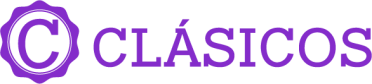 13 díasSalida: 16 septiembre  Día 1. México – París.Llegada por cuenta del pasajero al aeropuerto de la CDMX. Se recomienda estar 3hrs antes de la hora de salida. Noche a bordo. Día 2. París.Llegada a París. Asistencia en aeropuerto y traslado al hotel. Tiempo libre. Por la noche excursión opcional a París iluminado. Alojamiento.Día 3. París.Desayuno continental. Visita panorámica de la ciudad donde veremos: La Catedral de Notre Dame, pieza maestra del arte medieval, el Barrio Latino, La Soborna; El Panteón de los Hombres ilustres donde se encuentra el mausoleo de Napoleón: El Palacio y Jardines de Luxemburgo; La Torre Eiffel; la Plaza de la Concordia, la Opera y la Plaza Etoile con el Arco del Triunfo. Tiempo libre durante el cual le ofrecemos la excursión opcional por el Sena: embarque en el puerto de Lena para dar un paseo en barco por el Sena. A continuación, subida (opcional) al 2º piso de la Torre Eiffel, desde donde obtendrá una panorámica única y bellísima de París. Terminaremos el día con un recorrido a pie por el barrio de Montmartre (opcional), la Plaza de Tertre con sus retratistas y el Sagrado corazón. Alojamiento. Día 4. París.Desayuno continental. Día libre. Ofreceremos la posibilidad de efectuar la siguiente visita (opcional): Palacio de Versalles y Museo de Louvre. Alojamiento. Día 5. París – Crucero por el Rhin – Frankfurt. Desayuno continental y salida hacia Boppard. Aquí embarcaremos en el crucero incluido que nos conducirá por la parte más bonita del Rhin pudiendo admirar la Roca Loreley, una enorme roca maciza, en un estrecho Rhin, donde el curso del río forma una “S” y nos muestra los antiguos Castillos-Fortalezas de Rhin. Desembarque y continuación del viaje hasta Frankfurt centro financiero y comercial de Alemania. Presentamos la ciudad más internacional de Alemania a través de la visita panorámica de la ciudad. Finalizaremos el día con una degustación de cerveza. Alojamiento.Día 6. Frankfurt – Heidelberg – Friburgo – Zúrich.Desayuno continental y salida hacia Heidelberg, donde efectuaremos un recorrido con nuestro guía por la ciudad, donde destaca su Universidad, su casco antiguo y sobre todo el Castillo, que fue residencia de los príncipes selectores del Palatinado, construido sobre una fortaleza medieval y desde donde se obtienen amplias vistas de la ciudad. Proseguiremos el viaje hacia Friburgo, ciudad asentada en una de las regiones más bonitas de Europa: la selva negra. De esta ciudad destaca su catedral, el nuevo y antiguo ayuntamiento con el carillón del siglo XVI. Continuación hasta Zúrich, ciudad situada a orillas del lago que tiene su nombre Tiempo libre. Continuación hacia Mulhouse. Alojamiento.Día 7. Zúrich – Lucerna – Verona – Venecia. Desayuno continental y salida hacia Lucerna, breve parada y continuación hacia Verona vía Milán. Llegada a Verona la ciudad de Romeo y Julieta. Verona está construida casi por completo en mármol rosa y blanco, característico de la región que tiene un matiz rosado, dando la sensación de que el sol se está poniendo perpetuamente. La que en tiempos fue bullicioso asentamiento romano, es hoy una de las más prósperas y elegantes de toda Italia. Tiempo libre para visitar la casa de Julieta, situada cerca de Piazza Erbe, una compacta casona medieval con su típico balcón, Continuación del viaje hasta Venecia. Opcionalmente podremos realizar una visita a Venecia de noche. Cena y alojamiento.Día 8. Venecia.Desayuno continental. Por la mañana, traslado hacia la Plaza de San Marcos, posibilidad de realizar un crucero por la laguna veneciana (opcional) entre bellísimas vistas. Empezaremos nuestra visita panorámica (inc) por la impresionante Plaza de San Marcos, en la que se reúne arte griego, medieval, bizantino y veneciano, formando un maravilloso conjunto arquitectónico con la Basílica de San Marcos, la Torre del Reloj, el puente de los Suspiros, Campanille y el Palacio Ducal. Visita a una fábrica de cristal de Murano. Resto del tiempo libre en esta ciudad asentada sobre 118 islas en el mar Adriático. Aconsejamos pasear por sus típicas callejuelas hasta el Puente Rialto y efectuar un paseo en góndola (opcional) por los típicos canales venecianos. Cena y alojamiento.Día 9. Venecia – Padua – Florencia.Desayuno continental. Salida hacia Padua, ciudad universitaria, donde destaca su magnífica Plaza Prato Della Valle y la Basílica de San Antonio. Construida para albergar el sepulcro Santo. Continuación hasta Florencia, donde realizaremos la visita panorámica de la ciudad (inc). Tras los pasos de Leonardo y Miguel Ángel, nos acercaremos a conocer las claves del Renacimiento. En la Catedral de Santa María de las Flores, contemplaremos su magnífica cúpula del arquitecto Bruelleschi. Visitaremos también la Plaza de Signaría, el Palacio de Gobierno de los Medici y el Campanille de Giotto. Resto del día libre. Opcionalmente podrá visitar los Museos Florentinos y la Academia, donde podrá disfrutar contemplando el famoso “David” de Miguel Ángel y otras obras maestras. Alojamiento.Día 10. Florencia – Asís – Roma. Desayuno continental. Salida hacia Asís. Visitaremos la Basílica de San Francisco, el más bello de todos sus templos. Continuación del viaje hasta Roma. Presentamos la capital del Tiber con una visita panorámica en autobús hacia el corazón de la Roma antigua, conociendo la Isla Tiberina, el Trastevere, las colinas de Avetino y Palatino esta última contiene los más antiguos recuerdos de Roma; la belleza de este lugar, con restos arqueológicos y sus maravillosas vistas hacen del uno de los más hermosos lugares de la ciudad. Veremos también el Coliseo, el Circo Máximo, el Arco del triunfo de Constantino, teatro de Marcelo, castillo de Santo Ángel, la famosísima plaza de Venecia. Por la tarde realizaremos opcionalmente la visita de Roma barroca; recorrido por las principales plazas de la ciudad, visitando la famosa Fontana de Trevi, Panteón y la espectacular Plaza Navona. Alojamiento.Día 11. Roma. Desayuno continental. Hoy tenemos una visita opcional interesantísima a los Museos Vaticanos, Capilla Sixtina y el interior de la Basílica de San Pedro. Tiempo libre durante el cual tendrá oportunidad de visitar por su cuenta las Basílicas Mayores y Catacumbas. Resto del día libre. Alojamiento.Día 12. Roma. Desayuno continental. Día libre recomendamos realizar una preciosa excursión opcional de todo el día a Nápoles y Capri. Salida por la mañana en autocar hacia Nápoles y visita panorámica de la Bahía de la capital del Mezzogiorno italiano. Existe la posibilidad de visitar también Pompeya (opcional). Con el guía local visitaremos los restos de esta colonia romana que el volcán Vesubio sepultó el 24 de agosto del año 79 después de Cristo. Pasearemos por sus pedradas calles, entraremos en algunas casas para conocer mejor la vida y la exquisitez de estos pompeyanos que vivieron hace casi 2.000 años. En Nápoles tomaremos el barco que nos llevará a la isla de Capri. Paseo por Capri y visita a los magníficos jardines de Augusto. A continuación, iremos al restaurante donde será servido el almuerzo. Por la tarde tiempo libre para recorrer las elegantes calles, las mejores tiendas, las exclusivas joyerías y la famosa Piazzetta con sus antiguas cafeterías, todo ello confirma la fama de Capri como “Perla del Mediterráneo”. Al final de la tarde regresaremos a Roma. Alojamiento. Día 13. Roma – MéxicoDesayuno continental. A la hora indicada traslado al aeropuerto para tomar su vuelo de retorno a su ciudad de origen. Fin del viaje y de nuestros servicios. INCLUYE:Boleto aéreo México / París // Roma / MéxicoFranquicia de equipaje de 23kg (aéreo)Traslado aeropuerto – hotel – aeropuerto en servicio compartido. Desayuno buffet continental diario + 3 cenas.Guía acompañante durante todo el viaje. Visitas con guía local: París, Venecia, Florencia, Roma Visitas explicadas por nuestro guía: Frankfurt, Heidelberg, Verona, Asís Crucero por el Rhin, Degustación de cerveza en FrankfurtVisita a una Fábrica de cristal de Murano. Autopullman para el recorrido terrestre. Seguro de viaje (una vez en destino)Tasas municipales: las de alojamiento y las de circulación exigidas por los ayuntamientos.NO INCLUYE:Actividades y alimentos marcados como opcionales. Extras en hotelesPropinas NOTAS:Tarifas por persona en USD, sujetas a disponibilidad al momento de reservar y cotizadas en categoría estándarEs responsabilidad del pasajero contar con la documentación necesaria para su viaje (el pasaporte debe tener una vigencia de + de 6 meses).En caso de que hubiera alguna alteración en la llegada o salida de los vuelos internaciones y los clientes perdieran alguna (S) visitas; Travel Shop no devolverá el importe de las mismas. En caso de querer realizarlas tendrán un costo adicional y están sujetas a confirmación. Actividades opcionales están sujetas a disponibilidad y se deben pre reservarConsultar condiciones de cancelación y más con un asesor de Operadora Travel ShopHOTELES PREVISTOS O SIMILARESHOTELES PREVISTOS O SIMILARESHOTELES PREVISTOS O SIMILARESTURISTA CON PRIMERATURISTA CON PRIMERATURISTA CON PRIMERACIUDADHOTELCATCATPARÍSR. BOLOIS COLOMBESTSTSFRANKFURTNOVOTEL CITYPPZÚRICHIBIS AIRPPORT MESSE / IBIS ADLISWILTSTSVENECIA VILLA FLORENTINA / LE TERRAZZEPPFLORENCIATHE GATE / WEST FLORENCETSTSROMAFLEMING / ARAN MANTEGNAPPHOTELES PREVISTOS O SIMILARESHOTELES PREVISTOS O SIMILARESHOTELES PREVISTOS O SIMILARESPRIMERAPRIMERAPRIMERACIUDADHOTELCATCATPARÍSR. BOLOIS COLOMBESTSTSFRANKFURTNOVOTEL CITYPPZÚRICHIBIS AIRPPORT MESSE / IBIS ADLISWILPPVENECIA VILLA FLORENTINA / LE TERRAZZEPPFLORENCIAPALAZZO RICASOLI / H.C. DI MALTAPPROMAHOTEL CICERONE / GRAN H. GENOVPPTARIFAS POR PERSONA EN USDTARIFAS POR PERSONA EN USDTARIFAS POR PERSONA EN USDTURISTA CON PRIMEATURISTA CON PRIMEATURISTA CON PRIMEATERRESTRE CON AÉREODBL / TPLSGL16 SEP19852545SUPL. MEDIA PENSIÓN (2 cenas, 2 almuerzos)100100IMPUESTOS AÉREOS690690TARIFAS  POR PERSONA EN USDTARIFAS  POR PERSONA EN USDTARIFAS  POR PERSONA EN USDPRIMERAPRIMERAPRIMERATERRESTRE CON AÉREODBL / TPLSGL16 SEP23653025SUPL. MEDIA PENSIÓN (2 cenas, 2 almuerzos)100100IMPUESTOS AÉREOS690690